«БиблиоАпрель»(литературный календарь)Читайте с нами, друзья! 

1 апреля 1730 года родился
 Соломон Гесснер - 
 швейцарский поэт, художник и график. Один из крупнейших мастеров европейского рококо. Писал на немецком языке. Автор знаменитых в своё время идиллий, сделавших Гесснера одним из известнейших европейских писателей XVIII века. Гесснер был также выдающимся художником, гравёром, с успехом иллюстрировавшим собственные литературные произведения.


1 апреля 1809 года родился 
Николай Васильевич Гоголь —
 русский прозаик, драматург, поэт, критик, публицист, признанный одним из классиков русской литературы.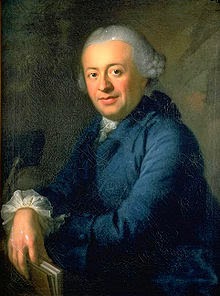 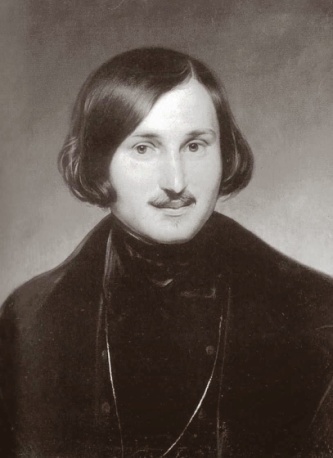 
2 апреля 1805 года родился 
 Ханс Кристиан Андерсен — 
датский прозаик и поэт, автор всемирно известных сказок для детей и взрослых: «Гадкий утёнок», «Новое платье короля», «Стойкий оловянный солдатик», «Принцесса на горошине», «Оле Лукойе», «Снежная королева» 
и многих других.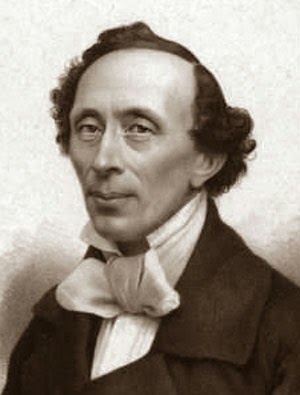 
3 апреля 1903 года родилась 
Софья Абрамовна Могилевская, 
писательница.
Около пятидесяти лет своей жизни она посвятила детской литературе, написав свыше пятидесяти различных произведений — повестей, рассказов, сказок, научно-познавательных книг для детей дошкольного, младшего, среднего и старшего возраста.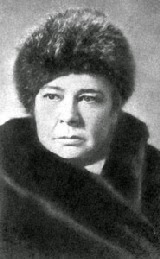 
6 апреля 1841 года родился 
Иван Захарович Суриков — 
русский поэт-самоучка, представитель «крестьянского» направления в русской литературе. Автор хрестоматийного стихотворения "Детство".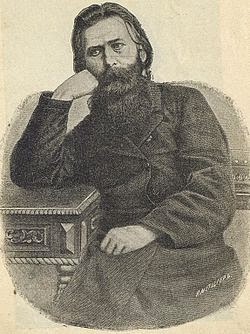 

11 апреля 1968 года родился
 Сергей Васильевич Лукьяненко — 
популярный российский писатель-фантаст. Называет свой жанр «фантастикой жёсткого действия» или «фантастикой Пути». Первые книги Лукьяненко вышли на рубеже 1980-х — 1990-х годов.


14 апреля 1744 ( или 1745) года 
родился российский драматург, просветитель, создатель русской социальной комедии
Денис Иванович Фонвизин.
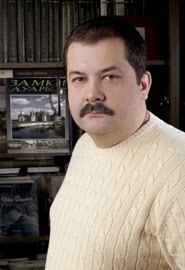 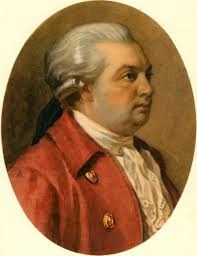 
15 апреля 1886 года родился
 Николай Степанович Гумилев - 
русский поэт Серебряного века, создатель школы акмеизма, переводчик, литературный критик, путешественник.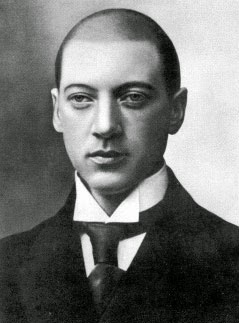 
18 апреля 1927 года родился 
Юрий Дружков
 (Юрий Михайлович Постников),
 писатель, автор нестареющих Карандаша и Самоделкина («Приключения Карандаша и Самоделкина», «Волшебная школа»).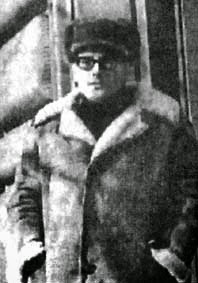 
19 апреля 1902 года родился
Вениамин Александрович Каверин — 
русский советский писатель и сценарист, член литературной группы «Серапионовы братья». Наиболее известное произведение — приключенческий роман «Два капитана».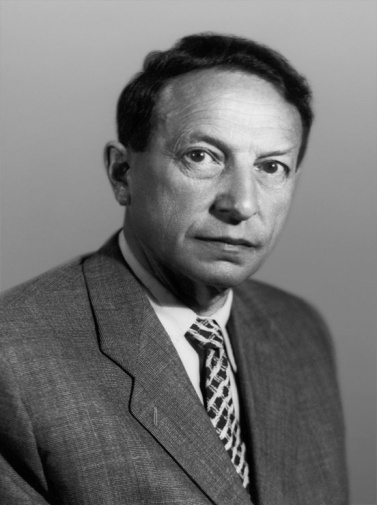 
26 апреля 1564 года крещен 
Уильям Шекспир — 
английский поэт и драматург, зачастую считается величайшим англоязычным писателем и одним из лучших драматургов мира. Часто именуется национальным 
поэтом Англии.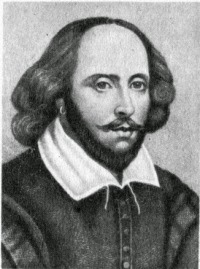 
28 апреля 1907 года родилась
 Зоя Ивановна Воскресенская —
 советская детская писательница. Лауреат Государственной премии СССР. Только за период с 1962 по 1980 годы её книги были опубликованы тиражом в 21 миллион 642 тысячи экземпляров.

30 апреля 1883 года родился 
Ярослав Гашек—чешский писатель-сатирик, анархист, драматург, фельетонист, журналист, комиссар Красной Армии.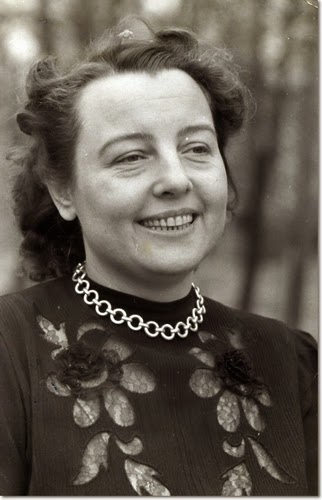 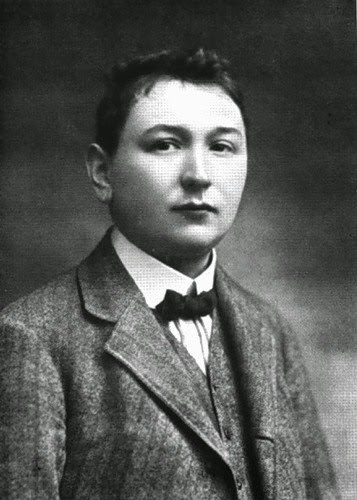 Данный материал «БиблиоАпрель» имеет цель просветительского предназначения, способствуя интеллектуальному развитию читателей. Публикация данных материалов не предусматривает извлечения какого-либо дохода, любой материальной выгоды и ни при каких условиях не допускает их коммерческого использования Все права на исходные материалы принадлежат соответствующим организациям и частным лицам.Источник:http://blogspot.comru.wikipedia.org